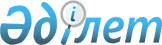 On approval of risk assessment criteria and checklists in the field of livestock breeding and beekeeping
					
			
			
			Unofficial translation
		
					The joint order of the Deputy Prime Minister of the Republic of Kazakhstan - Minister of Agriculture of the Republic of Kazakhstan dated November 29, 2018 No. 481 and the Minister of National Economy of the Republic of Kazakhstan dated November 29, 2018 No. 89. Registered in the Ministry of Justice of the Republic of Kazakhstan on November 30, 2018 No. 17834.
      Unofficial translation
      In accordance with paragraphs 5 and 6 of Article 141 and paragraph 1 of Article 143 of the Entrepreneurial Code of the Republic of Kazakhstan, WE HEREBY ORDER:
      Footnote. The preamble is in the wording of the joint order of the Minister of Agriculture of the Republic of Kazakhstan dated 06.02.2023 № 53 and the Minister of National Economy of the Republic of Kazakhstan dated 06.02.2023 № 16 (effective ten calendar days after the date of its first official publication).


      1. To approve:
      1) criteria for assessing the degree of risk in the field of livestock breeding and beekeeping in accordance with Annex 1 to this joint order;
      2) a checklist in the field of livestock breeding and beekeeping for breeding centers in accordance with Annex 2 to this joint order;
      3) a checklist in the field of livestock breeding and beekeeping for distribution centers in accordance with Annex 3 to this joint order;
      4) a checklist in the field of livestock breeding and beekeeping for individual and legal entities who have received budget subsidies for the development of livestock breeding, in accordance with Annex 4 to this joint order;
      5) a checklist in the field of livestock breeding and beekeeping for the republican chambers in accordance with Annex 5 to this joint order;
      6) a checklist in the field of livestock breeding and beekeeping for boniters (classifiers) in accordance with Annex 6 to this joint order;
      7) a checklist in the field of livestock breeding and beekeeping for insemination technicians in accordance with Annex 7 to this joint order;
      8) a checklist in the field of livestock breeding and beekeeping for specialists in embryo transplantation (transplantation) in accordance with Annex 8 to this joint order;
      9) a checklist in the field of livestock breeding and beekeeping for breeding centers in accordance with Annex 9 to this joint order;
      10) a checklist in the field of livestock breeding and beekeeping for distribution centers in accordance with Annex 10 to this joint order.
      Footnote. Paragraph 1 - as amended by the joint order of the Minister of Agriculture of the Republic of Kazakhstan dated 14.07.2023 № 261 and the Minister of National Economy of the Republic of Kazakhstan dated 14.07.2023 № 139 (effective ten calendar days after the date of its first official publication).


      2. The following documents shall be considered as having lost their force:
      1) joint order № 15-05-1136 of the Minister of Agriculture of the Republic of Kazakhstan dated December 28, 2015 and № 820 of the Minister of National Economy of the Republic of Kazakhstan dated December 29, 2015 "On Approval of a Checklist in the Field of Livestock Breeding and Beekeeping" (registered in the State Register Registration of Regulatory Legal Acts under № 12729, published on January 20, 2016 in the Information Legal System “Adilet”);
      2) joint order № 389 of the Deputy Prime Minister of the Republic of Kazakhstan - Minister of Agriculture of the Republic of Kazakhstan of September 13, 2016 and № 438 of the Minister of National Economy of the Republic of Kazakhstan of October 4, 2016 "On Amending Joint Order № 15-05-1136 of the Minister of Agriculture of the Republic of Kazakhstan of December 28, 2015 and № 820 of the Minister of National Economy of the Republic of Kazakhstan of December 29, 2015 "On Approval of a Checklist in the Field of Livestock and Beekeeping" (registered in the State Registration of Regulatory Legal Acts under № 14406, published on November 18, 2016 in the Reference Control Bank of Regulatory Legal Acts of the Republic of Kazakhstan).
      3. In accordance with the procedure established by legislation, the State Inspection Committee in the agro-industrial complex of the Ministry of Agriculture of the Republic of Kazakhstan, shall: 
      1) ensure the state registration of this joint order with the Ministry of Justice of the Republic of Kazakhstan;
      2) within ten calendar days from the date of state registration of this joint order, send its copies in both Kazakh and Russian languages to the Republican State Enterprise on the Right of Economic Management of the Republican Center for Legal Information for official publication and inclusion into the Reference Control Bank of Regulatory Legal Acts of the Republic of Kazakhstan; 
      3) within ten calendar days after the state registration of this joint order, send a copy of it for official publication in periodicals; 
      4) place this joint order on the official Internet resource of the Ministry of Agriculture of the Republic of Kazakhstan after its official publication; 
      5) within ten working days after the state registration of this joint order, submit information on the implementation of measures provided for in subparagraphs 1), 2), 3) and 4) of this clause to the Department of Legal Service of the Ministry of Agriculture of the Republic of Kazakhstan. 
      4. The control over the implementation of this joint order shall be imposed on the supervising vice-minister of agriculture of the Republic of Kazakhstan. 
      5. This joint order shall enter into force upon the expiry of ten calendar days after the day of its first official publication.
      "AGREED"Committee on Legal Statisticsand Special AccountsGeneral Prosecutor's Officeof the Republic of Kazakhstan Criteria for assessing the degree of risk in the field of livestock breeding and beekeeping
      Footnote. Appendix 1 - as amended by the joint order of the Minister of Agriculture of the Republic of Kazakhstan dated 14.07.2023 № 261 and the Minister of National Economy of the Republic of Kazakhstan dated 14.07.2023 № 139 (effective ten calendar days after the date of its first official publication). Chapter 1. General provisions
      1. These Criteria for assessing the degree of risk in the field of livestock breeding and beekeeping (hereinafter referred to as the Criteria) have been developed in accordance with paragraph 5 of Article 141 of the Entrepreneurial Code of the Republic of Kazakhstan (hereinafter referred to as – the Code), the Rules for the formation of a risk assessment and management system by regulatory state bodies, approved by the Order of the Acting Minister of National Economy of the Republic of Kazakhstan dated June 22, 2022 № 48 (registered in the Register of state registration of regulatory legal acts № 28577), and the Order of the Acting Minister of National Economy of the Republic of Kazakhstan dated July 31, 2018 № 3 "On approval of the form of the checklist" (registered in the Register of state registration of regulatory legal acts № 17371), to classify the subjects of control in the field of livestock breeding and beekeeping to the degrees of risk and to select the subjects (objects) of control during the verification carried out for compliance with the requirements for sent notifications in accordance with the Law of the Republic of Kazakhstan "On permits and notifications" (hereinafter – compliance checks), and preventive control with a visit to the subject (object) of control.
      2. The following concepts are used in these Criteria:
      1) subjects (objects) of control – breeding and distribution centers, individual and legal entities that have received budget subsidies for the development of livestock breeding, republican chambers, boniters (classifiers), insemination technicians, specialists in embryo transplantation;
      2) score is a quantitative measure of risk calculation;
      3) minor violation – violation of the requirements established by regulatory legal acts in the field of livestock breeding and beekeeping, in terms of failure to submit or untimely accounting of documentation and reporting;
      4) data normalization is a statistical procedure involving the reduction of values measured in various scales to a conditionally common scale;
      5) significant violation – violations of the requirements established by regulatory legal acts in the field of livestock breeding and beekeeping, not related to gross and minor violations;
      6) gross violation – violation of the requirements established by the legislation of the Republic of Kazakhstan in the field of livestock breeding and beekeeping, entailing administrative liability provided for by the Code of the Republic of Kazakhstan "On administrative offenses" in terms of the sale by individual and legal entities of breeding products (material) that have not been certified (evaluated); sale by individual and legal entities of breeding products (material) without issuing a breeding certificate; the use by subjects in the field of livestock breeding of seeds and embryos obtained from breeding animals not registered in the republican chamber;
      7) risk – the probability of causing harm as a result of the activities of the subject of control to human life or health, the environment, the legitimate interests of individual and legal entities, the property interests of the state, taking into account the severity of its consequences;
      8) risk assessment and management system – the process of making managerial decisions aimed at reducing the likelihood of adverse factors by distributing the subjects (objects) of control by degrees of risk for subsequent preventive control with a visit to the subject (object) of control and (or) checks for compliance with requirements in order to limit the freedom of entrepreneurship to the minimum possible extent, while ensuring an acceptable level of risk in the relevant areas of activities, and also aimed at changing the level of risk for a particular subject (object) of control and (or) releasing such a subject (object) of control from preventive control with a visit to the subject (object) of control and (or) checks for compliance with the requirements;
      9) objective criteria for assessing the degree of risk (hereinafter referred to as objective criteria) – criteria for assessing the degree of risk used to select subjects (objects) of control depending on the degree of risk in a particular field of activity and not directly dependent on an individual subject (object) of control;
      10) criteria for assessing the degree of risk – a set of quantitative and qualitative indicators related to the direct activities of the subject of control, the specifics of industry development and factors influencing this development, allowing the subjects (objects) of control to be attributed to various degrees of risk;
      11) subjective criteria for assessing the degree of risk (hereinafter – subjective criteria) – criteria for assessing the degree of risk used to select subjects (objects) of control depending on the results of the activities of a particular subject (object) of control;
      12) checklist – a list of requirements for the activities of subjects (objects) of control, non-compliance with which entails a threat to human life and health, the environment, the legitimate interests of individual and legal entities, the state;
      13) a sample set (sample) is a list of assessed subjects (objects) belonging to a homogeneous group of subjects (objects) of control in a specific area of state control, in accordance with paragraph 2 of Article 143 of the Code. Chapter 2. The procedure for the formation of a risk assessment and management system during
verification of compliance with requirements and preventive control of subjects (objects) of control
      3. For the purposes of risk management, when carrying out preventive control with a visit to the subject (object) of control and (or) verification of compliance with requirements, the criteria for assessing the degree of risk for conducting verification of compliance with requirements and preventive control of subjects (objects) of control are formed by defining objective and subjective criteria that are implemented in stages (multicriteria analysis of solutions).
      At the first stage, according to objective criteria, the subjects (objects) of control belong to one of the following degrees of risk:
      1) high risk;
      2) medium risk;
      3) low risk. 
      In relation to subjects (objects) of control classified as high and medium risk, compliance checks, preventive control with a visit to the subject (object) of control, preventive control without visiting the subject (object) of control and unscheduled inspection are carried out.
      In relation to subjects (objects) of control classified as low-risk, compliance checks, preventive control without visiting the subject (object) of control and unscheduled inspection are carried out.
      4. At the second stage, according to subjective criteria, the subjects (objects) of control belong to one of the following degrees of risk:
      1) high risk;
      2) medium risk;
      3) low risk. 
      According to the indicators of the degree of risk, according to subjective criteria, the subject (object) of control belongs to:
      1) a high degree of risk – with an indicator of the degree of risk from 71 to 100 inclusive;
      2) a medium degree of risk – with an indicator of the degree of risk from 31 to 70 inclusive;
      3) a low degree of risk – with an indicator of the degree of risk from 0 to 30 inclusive.
      5. Depending on the possible risk and significance of the problem, the uniqueness or systemic nature of the violation, the analysis of previously made decisions on each source of information, the requirements for the activities of the subjects (objects) of control correspond to the degree of violation – gross, significant and minor.
      The degree of violations of the requirements in the field of livestock breeding and beekeeping is determined in accordance with Annex 1 to these Criteria.
      The degree of violations of the requirements in the field of livestock breeding and beekeeping for verification of compliance with the requirements is determined in accordance with Annex 2 to these Criteria.
      6. Criteria for assessing the degree of risk for conducting compliance checks and preventive control of subjects (objects) of control are formed by defining objective and subjective criteria. Paragraph 1. Objective criteria
      7. According to objective criteria, the subjects (objects) of high-risk control include breeding centers and distribution centers.
      8. According to objective criteria, subjects (objects) of medium-risk control include individual and legal entities that have received budget subsidies for the development of livestock breeding, and republican chambers.
      9. According to objective criteria, subjects (objects) of low-risk control include boniters (classifiers), insemination technicians, specialists in embryo transplantation (transplantation). Paragraph 2. Subjective criteria
      10. The definition of subjective criteria is carried out using the following steps:
      1) database formation and information collection;
      2) information analysis and risk assessment.
      11. The formation of a database and the collection of information are necessary to identify the subjects (objects) of control.
      To assess the degree of risk according to subjective criteria, the following information sources are used to carry out preventive control of subjects (objects) of control:
      1) the results of previous inspections and preventive control with visits to the subjects (objects) of control;
      2) the results of monitoring the reporting and information provided by the subject of control;
      3) the results of preventive control without visiting the subject (object) of control (final documents issued following the results of preventive control without visiting the subject (object) of control).
      To assess the degree of risk according to subjective criteria, the results of previous inspections in relation to the subjects (objects) of control are used to verify compliance with the requirements.
      12. Based on the available sources of information, data is generated according to subjective criteria that are subject to analysis and evaluation.
      The analysis and evaluation of subjective criteria allows to concentrate the conduct of verification of compliance with the requirements and preventive control of the subject (object) of control in relation to the subject (object) of control with the greatest potential risk.
      At the same time, the data of subjective criteria previously taken into account and used in relation to a specific subject (object) of control or data for which the statute of limitations has expired in accordance with paragraph 1 of Article 178 of the Civil Code of the Republic of Kazakhstan are not used in the analysis and assessment.
      In respect of subjects of control that have eliminated in full the violations based on the results of the previous preventive control with visits and (or) verification of compliance with the requirements, it is not allowed to include them in the formation of schedules and lists for the next period of state control.
      13. Based on the priority of the information sources used and the significance of the indicators of subjective criteria, in accordance with the procedure for calculating the risk indicator according to the subjective criteria defined in Chapter 3 of these Criteria, the risk indicator is calculated according to subjective criteria on a scale from 0 to 100 points.
      The priority of the information sources used and the significance of the indicators of subjective criteria are established according to the list of subjective criteria for determining the degree of risk according to subjective criteria in the field of livestock breeding and beekeeping in accordance with Annex 3 to these Criteria. Paragraph 3. Risk management
      14. In order to implement the principle of encouraging bona fide subjects of control and concentration of control on violators, subjects (objects) of control are exempt from preventive control with a visit to the subject (object) of control and (or) verification of compliance with requirements for the period determined by paragraphs 22 and 23 of these Criteria by applying subjective criteria.
      15. Subjects (objects) of control according to subjective criteria are transferred using an information system from a high degree of risk to a medium degree of risk or from a medium degree of risk to a low degree of risk in the field of livestock breeding and beekeeping in cases where the laws of the Republic of Kazakhstan and these Criteria define cases of exemption from preventive control with a visit to the subject (object) control or conduct inspections for compliance with requirements. 
      16. The risk assessment and management system is conducted using information systems that classify the subjects (objects) of control to specific degrees of risk and form schedules or lists of control measures, as well as based on government statistics, the results of departmental statistical observation, as well as information tools.
      In the absence of an information risk assessment and management system, the minimum allowable threshold for the number of subjects (objects) of control, in respect of which preventive control is carried out with a visit to the subject (object) of control and (or) verification of compliance with requirements, should not exceed five percent of the total number of such subjects of control in the field of livestock breeding and beekeeping. Chapter 3. The procedure for calculating the general indicator of the degree of risk according to subjective criteria
      17. In order to classify the subject of control to the degree of risk in accordance with paragraphs 3 and 4 of these Criteria, the following procedure for calculating the degree of risk is applied.
      The state body collects information and forms a database based on subjective criteria from sources in accordance with paragraph 11 of these Criteria.
      18. The calculation of the risk indicator according to subjective criteria (R) is carried out in an automated mode by summing the risk indicator for violations based on the results of previous inspections and preventive control with visits to subjects (objects) of control (SP) and the risk indicator according to subjective criteria (SC), followed by normalization of data values in the range from 0 up to 100 points.
      Rпром= SP + SC,
      where:
      Rпром is an intermediate indicator of the degree of risk according to subjective criteria;
      SP is an indicator of the degree of risk for violations;
      SC is an indicator of the degree of risk according to subjective criteria defined in accordance with paragraph 13 of these Criteria.
      The calculation is made for each subject (object) of control of a homogeneous group of subjects (objects) of control in the field of livestock breeding and beekeeping. At the same time, the list of assessed subjects (objects) of control, attributed to a homogeneous group of subjects (objects) of control of one sphere of state control, forms a sample set (sample) for subsequent normalization of data.
      19. According to the data obtained from the results of previous inspections and preventive control with visits to the subjects (objects) of control, an indicator of the degree of risk for violations is formed, estimated in points from 0 to 100.
      If one gross violation is detected for any of the sources of information specified in paragraph 11 of these Criteria, a risk score of 100 points is equated to the subject of control and a compliance check or preventive control is carried out with a visit to the subject (object) of control.
      If gross violations are not detected, the indicator of the degree of risk for violations is calculated by the total indicator for violations of significant and minor degrees.
      When determining the indicator of significant violations, a coefficient of 0.7 is used.
      This indicator is calculated using the following formula:
      SРз = (SР2 х 100/SР1) х 0,7,
      where:
      SРз is the indicator of significant violations;
      SР1 – the required number of significant violations;
      SР2 – the number of significant violations detected;
      A coefficient of 0.3 is used to determine the indicator of minor violations.
      This indicator is calculated using the following formula:
      SРн = (SР2 х 100/SР1) х 0,3,
      where:
      SРн  is an indicator of minor violations;
      SP1 – the required number of minor violations;
      SP2 – the number of minor violations detected;
      The indicator of the degree of risk for violations (SP) is calculated on a scale from 0 to 100 points and is determined by summing the indicators of significant and minor violations according to the following formula:
      SР = SРз + SРн,
      where:
      SP is the indicator of the degree of risk for violations;
      SРз is an indicator of significant violations;
      SРн is an indicator of minor violations.
      The obtained value of the indicator of the degree of risk for violations is included in the calculation of the indicator of the degree of risk according to subjective criteria.
      20. The calculation of the risk index according to subjective criteria determined in accordance with paragraph 13 of these Criteria is carried out on a scale from 0 to 100 points and is carried out according to the following formula: 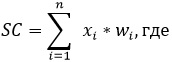 
      where 
      xi – indicator of the subjective criterion;
      wi is the specific weight of the indicator of the subjective criterion xi;
      n is the number of indicators.
      The obtained value of the risk indicator according to subjective criteria determined in accordance with paragraph 13 of these Criteria is included in the calculation of the risk indicator according to subjective criteria.
      21. The values calculated by subjects (objects) for the R indicator are normalized in the range from 0 to 100 points. Data normalization is carried out for each sample set using the following formula: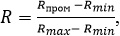 
      R is an indicator of the degree of risk (final) according to the subjective criteria of an individual subject (object) of control;
      Rmax is the maximum possible value on the scale of the degree of risk according to subjective criteria for subjects (objects) belonging to the same sample set (sample) (the upper limit of the scale);
      Rmin is the minimum possible value on the scale of the degree of risk according to subjective criteria for subjects (objects) belonging to the same sample set (sample) (the lower limit of the scale);
      Rпром is an intermediate indicator of the degree of risk according to subjective criteria, calculated in accordance with paragraph 18 of these Criteria. Chapter 4. Final provisions 
      22. The frequency of inspections for compliance with the requirements for subjects (objects) of control classified as high risk is determined no more than once a year.
      The frequency of inspections for compliance with the requirements for subjects (objects) of control classified as medium risk is determined no more than once every two years.
      The frequency of inspections for compliance with the requirements for subjects (objects) of control classified as low-risk is determined no more than once every three years.
      23. The frequency of preventive control with a visit to the subject (object) of control is determined by the results of the analysis and evaluation of the information received according to subjective criteria, but no more than twice a year.
      24. Compliance checks are carried out on the basis of the compliance check schedule approved by the regulatory state body in accordance with paragraph 2 of Article 144 of the Code.
      Preventive control with a visit to the subject (object) of control is carried out on the basis of semi-annual lists of preventive control with a visit to the subject (object) of control, formed in accordance with paragraph 4 of Article 144-2 of the Code. The degree of violations of the requirements in the field of livestock breeding and beekeeping The degree of violations of the requirements in the field of livestock 
breeding and beekeeping for verification of compliance with the requirements
      Form A list of subjective criteria for determining the degree of risk according 
to subjective criteria in the field of livestock breeding and beekeeping Checklist in the field of livestock breeding and beekeeping for breeding centers
      Footnote. Annex 2 - as amended by the joint order of the Minister of Agriculture of the Republic of Kazakhstan dated 14.07.2023 № 261 and the Minister of National Economy of the Republic of Kazakhstan dated 14.07.2023 № 139 (effective ten calendar days after the date of its first official publication).
      The state body that appointed an inspection / preventive control
      with a visit to the subject (object) of control_______________________________
      ____________________________________________________________________
      An act on the appointment of an inspection/preventive control with a visit to the subject
      (object) of control ___________________________________________________
      ____________________________________________________________________
      ____________________________________________________________________
      (№, date)
      Name of the subject (object) of control ______________________________
      ____________________________________________________________________
      ____________________________________________________________________
      Business identification number of the subject (object) of control _____________
      ____________________________________________________________________
      Location address _____________________________________________
      Official (s) _____________________________ ________________
                                       position                                    signature
      _____________________________________________________________________
      last name, first name, patronymic (if any)
      Head of the subject of control ______________________ ___________________
                                                       position                               signature
      _____________________________________________________________________
      last name, first name, patronymic (if any)  Checklist in the field of livestock breeding and beekeeping for distribution centers
      Footnote. Annex 3 - as amended by the joint order of the Minister of Agriculture of the Republic of Kazakhstan dated 14.07.2023 № 261 and the Minister of National Economy of the Republic of Kazakhstan dated 14.07.2023 № 139 (effective ten calendar days after the date of its first official publication).
      The state body that appointed an inspection / preventive control
      with a visit to the subject (object) of control ________________________________
      _____________________________________________________________________
      An act on the appointment of an inspection/ preventive control with a visit to the subject
      (object) of control ____________________________________________________
      _____________________________________________________________________
      _____________________________________________________________________
      (№, date)
      Name of the subject (object) of control _______________________________
      ____________________________________________________________________
      ____________________________________________________________________
      Business identification number of the subject (object) of control _____________
      ____________________________________________________________________
      Location address ______________________________________________
      Official (s)  ________________________ ______________________
                                       position                                signature
      ______________________________________________________________________
      last name, first name, patronymic (if any)
      Head of the subject of control _________________________ ________________
                                                               position                                  signature
      ______________________________________________________________________
      last name, first name, patronymic (if any) Checklist in the field of livestock breeding and beekeeping for individual and legal 
entities who have received budget subsidies for the development of livestock breeding
      Footnote. Annex 4 - as amended by the joint order of the Minister of Agriculture of the Republic of Kazakhstan dated 14.07.2023 № 261 and the Minister of National Economy of the Republic of Kazakhstan dated 14.07.2023 № 139 (effective ten calendar days after the date of its first official publication).
      The state body that appointed an inspection / preventive control
      with a visit to the subject (object) of control _____________________________
      __________________________________________________________________
      An act on the appointment of an inspection/ preventive control with a visit to the subject
      (object) of control __________________________________________________
      ___________________________________________________________________
      ___________________________________________________________________
      (№, date)
      Name of the subject (object) of control _____________________________
      ___________________________________________________________________
      ___________________________________________________________________
      Individual identification number, business identification number
      of the subject (object) of control __________________________________________
      ___________________________________________________________________
      Location address _____________________________________________
      Official (s)   ________________________________ _____________
                                   position                                                signature
      ____________________________________________________________________
      last name, first name, patronymic (if any)
      Head of the subject of control ______________________ _________________
                                                                position                             signature
      ____________________________________________________________________
      last name, first name, patronymic (if any) Checklist in the field of livestock breeding and beekeeping for the republican chambers
      Footnote. Annex 5 - as amended by the joint order of the Minister of Agriculture of the Republic of Kazakhstan dated 14.07.2023 № 261 and the Minister of National Economy of the Republic of Kazakhstan dated 14.07.2023 № 139 (effective ten calendar days after the date of its first official publication).
      The state body that appointed an inspection / preventive control
      with a visit to the subject (object) of control ______________________________
      ___________________________________________________________________
      An act on the appointment of an inspection/ preventive control with a visit to the subject
      (object) of control __________________________________________________
      ___________________________________________________________________
      ___________________________________________________________________
      (№, date)
      Name of the subject (object) of control _____________________________
      ___________________________________________________________________
      ___________________________________________________________________
      Business identification number of the subject (object) of control ____________
      ___________________________________________________________________
      Location address _____________________________________________
      Official (s)   ________________________________ _____________
                                       position                                      signature
      ____________________________________________________________________
      last name, first name, patronymic (if any)
      Head of the subject of control __________________________ _____________
                                                                  position                            signature
      ____________________________________________________________________
      last name, first name, patronymic (if any) Checklist in the field of livestock breeding and beekeeping for boniters (classifiers)
      Footnote. Annex 6 - as amended by the joint order of the Minister of Agriculture of the Republic of Kazakhstan dated 14.07.2023 № 261 and the Minister of National Economy of the Republic of Kazakhstan dated 14.07.2023 № 139 (effective ten calendar days after the date of its first official publication).
      The state body that appointed the inspection __________________________
      ___________________________________________________________________
      The act on the appointment of the inspection _______________________________
      ___________________________________________________________________
      ___________________________________________________________________
      (№, date)
      Name of the subject (object) of control _____________________________
      ___________________________________________________________________
      ___________________________________________________________________
      Individual identification number of the subject (object) of control
      ___________________________________________________________________
      ___________________________________________________________________
      Location address _____________________________________________
      Official (s)   ___________________________ _________________
      position signature
      ____________________________________________________________________
      last name, first name, patronymic (if any)
      Head of the subject of control ______________________ _________________
      position signature
      ____________________________________________________________________
      last name, first name, patronymic (if any) Checklist in the field of livestock breeding and beekeeping for insemination technicians
      Footnote. Annex 7 - as amended by the joint order of the Minister of Agriculture of the Republic of Kazakhstan dated 14.07.2023 № 261 and the Minister of National Economy of the Republic of Kazakhstan dated 14.07.2023 № 139 (effective ten calendar days after the date of its first official publication).
      The state body that appointed the inspection  _________________________
      __________________________________________________________________
      The act on the appointment of the inspection  ______________________________
      __________________________________________________________________
      __________________________________________________________________
      (№, date)
      Name of the subject (object) of control ____________________________
      __________________________________________________________________
      __________________________________________________________________
      Individual identification number of the subject (object) of control
      __________________________________________________________________
      __________________________________________________________________
      Location address ____________________________________________
      Official (s)   _________________________________ ___________
                                              position                                   signature
      ____________________________________________________________________
      last name, first name, patronymic (if any)
      Head of the subject of control ______________________ _________________
                                                                position                           signature
      ____________________________________________________________________
      last name, first name, patronymic (if any) Checklist in the field of livestock breeding and beekeeping for specialists in embryo transplantation
      Footnote. Annex 8 - as amended by the joint order of the Minister of Agriculture of the Republic of Kazakhstan dated 14.07.2023 № 261 and the Minister of National Economy of the Republic of Kazakhstan dated 14.07.2023 № 139 (effective ten calendar days after the date of its first official publication).
      The state body that appointed the inspection  _________________________
      __________________________________________________________________
      The act on the appointment of the inspection  ______________________________
      __________________________________________________________________
      __________________________________________________________________
      (№, date)
      Name of the subject (object) of control ____________________________
      __________________________________________________________________
      __________________________________________________________________
      Individual identification number of the subject (object) of control
      __________________________________________________________________
      __________________________________________________________________
      Location address ____________________________________________
      Official (s)  ___________________________ _________________
                                     position                                signature
      ____________________________________________________________________
      last name, first name, patronymic (if any)
      Head of the subject of control ______________________ _________________
                                                           position                             signature
      ____________________________________________________________________
      last name, first name, patronymic (if any) Checklist in the field of livestock breeding and beekeeping for breeding centers
      Footnote. The joint order was supplemented by Annex 9 in accordance with the joint order of the Minister of Agriculture of the Republic of Kazakhstan dated 06.02.2023 № 53 and the Minister of National Economy of the Republic of Kazakhstan dated 06.02.2023 № 16 (effective ten calendar days after the date of its first official publication); as amended by the joint order of the Minister of Agriculture of the Republic of Kazakhstan dated 14.07.2023 № 261 and the Minister of National Economy of the Republic of Kazakhstan dated 14.07.2023 № 139 (effective ten calendar days after the date of its first official publication).
      The state body that appointed the inspection ___________________________
      ____________________________________________________________________
      The act on the appointment of the inspection ____________________________________________
      ____________________________________________________________________
      (№, date)
      Name of the subject (object) of control ______________________________
      ____________________________________________________________________
      ____________________________________________________________________
      Business identification number of the subject (object) of control ____________
      ____________________________________________________________________
      Location address ________________________________________________
      Official (s)   _____________________________ ________________
                                        position                                      signature
      _____________________________________________________________________
      last name, first name, patronymic (if any)
      Head of the subject of control ______________________ _________________
                                                                 position                             signature
      ____________________________________________________________________
      last name, first name, patronymic (if any) Checklist in the field of livestock breeding and beekeeping for distribution centers
      Footnote. The joint order was supplemented by Annex 10 in accordance with the joint order of the Minister of Agriculture of the Republic of Kazakhstan dated 06.02.2023 № 53 and the Minister of National Economy of the Republic of Kazakhstan dated 06.02.2023 № 16 (effective ten calendar days after the date of its first official publication); as amended by the joint order of the Minister of Agriculture of the Republic of Kazakhstan dated 14.07.2023 № 261 and the Minister of National Economy of the Republic of Kazakhstan dated 14.07.2023 № 139 (effective ten calendar days after the date of its first official publication).
      The state body that appointed the inspection ___________________________
      ____________________________________________________________________
      The act on the appointment of the inspection ____________________________________________
      ____________________________________________________________________
      ____________________________________________________________________
      (№, date)
      Name of the subject (object) of control ______________________________
      ____________________________________________________________________
      ____________________________________________________________________
      Business identification number of the subject (object) of control _____________
      ____________________________________________________________________
      Location address ______________________________________________
      Official (s)   ____________________________ _________________
                                         position                                    signature
      _____________________________________________________________________
      last name, first name, patronymic (if any)
      Head of the subject of control   _________________________ ______________
                                                                 position                                  signature
      ____________________________________________________________________
      last name, first name, patronymic (if any)
					© 2012. «Institute of legislation and legal information of the Republic of Kazakhstan» of the Ministry of Justice of the Republic of Kazakhstan
				Annex 1
to Joint Order № 481
of the Deputy Prime Minister
of the Republic of Kazakhstan -
Minister of Agriculture
of the Republic of Kazakhstan
of November 29, 2018 and № 89 
of the Minister of National Economy
Republic of Kazakhstan
of November 29, 2018Annex 1
to the Criteria for assessing
the degree of risk in the field 
of livestock breeding 
and beekeeping
№
Name of criteria 
Degree of violation 
Breeding centers 
Breeding centers 
Breeding centers 
1.
Availability of registration of breeding products (material) in the information base of breeding and breeding work
Minor 
2.
Failure to submit reports to the authorized body in the field of livestock breeding on administrative data forms (index: forms № OPC-1, № OPC-3, quarterly)
Minor 
3.
Failure to submit reports to the authorized body in the field of livestock breeding on administrative data forms (index: forms № OPC-2, annual)
Minor 
4.
The presence of false information in the information base of breeding and breeding work
Significant 
5.
Sale of breeding products (material) without issuing a breeding certificate
Gross 
6.
The use of semen and embryos obtained from breeding animals not registered in the republican chamber
Gross
Distribution centers 
Distribution centers 
Distribution centers 
7.
Availability of registration of breeding products (material) in the information base of breeding and breeding work
Minor 
8.
Failure to submit reports to the authorized body in the field of livestock breeding on administrative data form (index: form № OPC-3, quarterly)
Minor 
9.
The presence of false information in the information base of breeding and breeding work
Significant
10.
Sale of breeding products (material) without issuing a breeding certificate
Gross
Individual and legal entities who have received budget subsidies for the development of livestock breeding
Individual and legal entities who have received budget subsidies for the development of livestock breeding
Individual and legal entities who have received budget subsidies for the development of livestock breeding
11.
Availability of individual animal numbers 
Significant 
12.
The presence of registration of animals in the information base of breeding and breeding work
Significant 
13.
Availability of a breeding certificate and issued cards of a breeding animal 
Significant 
14.
Availability of a summary list of the valuation of breeding animals registered in the republican chamber
Significant 
15.
Sale of breeding products (material) without issuing a breeding certificate
Gross
16.
Sale of breeding products (material) that has not been certified (evaluated)
Gross
17.
Entering data on the number, breed and class composition of the breeding stock of animals in the register of breeding animals
Significant
18.
The presence of false information in the information base of breeding and breeding work
Significant
19.
The use of semen and embryos obtained from breeding animals not registered in the republican chamber
Gross 
Republican chambers 
Republican chambers 
Republican chambers 
20.
Submission of data from the register of breeding animals to the authorized body in the field of livestock breeding
Significant
21.
Availability of a register of issued breeding certificates
Minor 
22.
Availability of a register of cancelled breeding certificates
Minor 
23.
The presence of a registry of breeding animals, the data of which is included in the studbook
Minor 
24.
Availability of a record book for assigning the status of a breeding animal
Minor 
25.
The presence of false information in the registry of breeding animals
Significant 
26.
Failure to submit reports to the authorized body in the field of livestock breeding according to administrative data forms (index: forms № ORP-1, № ORP-2, № ORP-3, № ORP-4, № ORP-5, № ORP-6, № ORP-7, № ORP-8, № ORP-9, № ORP-10, № ORP-11, № ORP-12, annual)
MinorAnnex 2
to the Criteria for assessing 
the degree of risk in the field
of livestock breeding and
beekeeping
№
Name of criteria 
Degree of violation 
Boniters (classifiers) 
Boniters (classifiers) 
Boniters (classifiers) 
1.
The presence of a diploma of education in the field of "agriculture and bioresources" or "veterinary medicine"
Significant 
2.
The presence of a document on the completion of training courses for boniters (classifiers) for the corresponding animal species
Significant 
Insemination technicians
Insemination technicians
Insemination technicians
3.
The presence of a diploma of education in the field of "agriculture and bioresources", "veterinary medicine" or a document on the completion of training courses for an insemination technician, or a document confirming work experience in this profile for at least six months
Significant 
4.
Availability of a laboratory room
Significant 
5.
Availability of control and measuring devices
Significant 
6.
Availability of tools
Significant 
7.
Availability of serviceable cryogenic equipment
Significant
Specialists in embryo transplantation (transplantation)
Specialists in embryo transplantation (transplantation)
Specialists in embryo transplantation (transplantation)
8.
The presence of a diploma of education in the field of "agriculture and bioresources" or "veterinary medicine"
Significant 
9.
The presence of a document on the completion of training courses for a specialist in embryo transplantation (transplantation)
Significant 
10.
Availability of a laboratory room
Significant 
11.
Availability of control and measuring devices
Significant 
12.
Availability of tools
Significant 
13.
Availability of serviceable cryogenic and technological equipment
Significant 
Breeding centers 
Breeding centers 
Breeding centers 
14.
Availability of premises for keeping breeding animals
Significant 
15.
Availability of a laboratory for low-temperature freezing and storage of seed from breeding animals
Significant 
16.
Availability of a veterinary and sanitary permit
Significant 
17.
The presence of a quarantine room
Significant 
18.
The presence of an insulator
Significant 
19.
Availability of serviceable laboratory equipment
Significant 
20.
Availability of serviceable cryogenic equipment
Significant 
21.
Availability of breeding certificates confirming the presence of breeding animals
Significant 
22.
Availability of veterinary passports for breeding animals, confirming identification
Significant 
23.
Availability of a summary list of breeding animal valuation 
Significant 
Distribution centers 
Distribution centers 
Distribution centers 
24.
Availability of production facilities with stationary bio-storage facilities
Significant 
25.
Availability of serviceable laboratory equipment
Significant 
26.
Availability of serviceable cryogenic equipment
Significant Annex 3
to the Criteria for assessing 
the degree of risk in the field
of livestock breeding and 
beekeeping
№№ 
The indicator of the subjective criterion
The source of information on the indicator of the subjective criterion
Specific weight by significance, score (in total should not exceed 100 points), wi
Conditions /values, xi
Conditions /values, xi
№№ 
The indicator of the subjective criterion
The source of information on the indicator of the subjective criterion
Specific weight by significance, score (in total should not exceed 100 points), wi
condition 1/value
condition 2/value
1
2
3
4
5
6
The list of subjective criteria for determining the degree of risk in the field of livestock breeding and beekeeping in accordance with Article 138 of the Entrepreneurial Code of the Republic of Kazakhstan in relation to the breeding center
The list of subjective criteria for determining the degree of risk in the field of livestock breeding and beekeeping in accordance with Article 138 of the Entrepreneurial Code of the Republic of Kazakhstan in relation to the breeding center
The list of subjective criteria for determining the degree of risk in the field of livestock breeding and beekeeping in accordance with Article 138 of the Entrepreneurial Code of the Republic of Kazakhstan in relation to the breeding center
The list of subjective criteria for determining the degree of risk in the field of livestock breeding and beekeeping in accordance with Article 138 of the Entrepreneurial Code of the Republic of Kazakhstan in relation to the breeding center
The list of subjective criteria for determining the degree of risk in the field of livestock breeding and beekeeping in accordance with Article 138 of the Entrepreneurial Code of the Republic of Kazakhstan in relation to the breeding center
The list of subjective criteria for determining the degree of risk in the field of livestock breeding and beekeeping in accordance with Article 138 of the Entrepreneurial Code of the Republic of Kazakhstan in relation to the breeding center
For preventive control with a visit
For preventive control with a visit
For preventive control with a visit
For preventive control with a visit
For preventive control with a visit
For preventive control with a visit
1.
Failure to submit reports to the authorized body in the field of livestock breeding on administrative data forms (index: forms № OPC-1, № OPC-3, quarterly)
The results of monitoring the reporting and information provided by the subject of control
10
Timely submission of the report
Non-submission of the report
1.
Failure to submit reports to the authorized body in the field of livestock breeding on administrative data forms (index: forms № OPC-1, № OPC-3, quarterly)
The results of monitoring the reporting and information provided by the subject of control
10
0%
100%
2.
Failure to submit reports to the authorized body in the field of livestock breeding on administrative data forms (index: forms № OPC-2, annual)
The results of monitoring the reporting and information provided by the subject of control
10
Timely submission of the report
Non-submission of the report
2.
Failure to submit reports to the authorized body in the field of livestock breeding on administrative data forms (index: forms № OPC-2, annual)
The results of monitoring the reporting and information provided by the subject of control
10
0%
100%
The list of subjective criteria for determining the degree of risk in the field of livestock breeding and beekeeping in accordance with Article 138 of the Entrepreneurial Code of the Republic of Kazakhstan in relation to the distribution center
The list of subjective criteria for determining the degree of risk in the field of livestock breeding and beekeeping in accordance with Article 138 of the Entrepreneurial Code of the Republic of Kazakhstan in relation to the distribution center
The list of subjective criteria for determining the degree of risk in the field of livestock breeding and beekeeping in accordance with Article 138 of the Entrepreneurial Code of the Republic of Kazakhstan in relation to the distribution center
The list of subjective criteria for determining the degree of risk in the field of livestock breeding and beekeeping in accordance with Article 138 of the Entrepreneurial Code of the Republic of Kazakhstan in relation to the distribution center
The list of subjective criteria for determining the degree of risk in the field of livestock breeding and beekeeping in accordance with Article 138 of the Entrepreneurial Code of the Republic of Kazakhstan in relation to the distribution center
The list of subjective criteria for determining the degree of risk in the field of livestock breeding and beekeeping in accordance with Article 138 of the Entrepreneurial Code of the Republic of Kazakhstan in relation to the distribution center
For preventive control with a visit
For preventive control with a visit
For preventive control with a visit
For preventive control with a visit
For preventive control with a visit
For preventive control with a visit
1
Failure to submit reports to the authorized body in the field of livestock breeding on administrative data forms (index: form № OPC-3, quarterly)  
The results of monitoring the reporting and information provided by the subject of control
10
Timely submission of the report
Non-submission of the report
1
Failure to submit reports to the authorized body in the field of livestock breeding on administrative data forms (index: form № OPC-3, quarterly)  
The results of monitoring the reporting and information provided by the subject of control
10
0%
100%
1
Failure to submit reports to the authorized body in the field of livestock breeding on administrative data forms (index: form № OPC-3, quarterly)  
The results of monitoring the reporting and information provided by the subject of control
10
The list of subjective criteria for determining the degree of risk in the field of livestock breeding and beekeeping in accordance with Article 138 of the Entrepreneurial Code of the Republic of Kazakhstan in relation to the republican chambers
The list of subjective criteria for determining the degree of risk in the field of livestock breeding and beekeeping in accordance with Article 138 of the Entrepreneurial Code of the Republic of Kazakhstan in relation to the republican chambers
The list of subjective criteria for determining the degree of risk in the field of livestock breeding and beekeeping in accordance with Article 138 of the Entrepreneurial Code of the Republic of Kazakhstan in relation to the republican chambers
The list of subjective criteria for determining the degree of risk in the field of livestock breeding and beekeeping in accordance with Article 138 of the Entrepreneurial Code of the Republic of Kazakhstan in relation to the republican chambers
The list of subjective criteria for determining the degree of risk in the field of livestock breeding and beekeeping in accordance with Article 138 of the Entrepreneurial Code of the Republic of Kazakhstan in relation to the republican chambers
The list of subjective criteria for determining the degree of risk in the field of livestock breeding and beekeeping in accordance with Article 138 of the Entrepreneurial Code of the Republic of Kazakhstan in relation to the republican chambers
For preventive control with a visit
For preventive control with a visit
For preventive control with a visit
For preventive control with a visit
For preventive control with a visit
For preventive control with a visit
1
Failure to submit reports to the authorized body in the field of livestock breeding according to administrative data forms (index: forms № ORP-1, № ORP-2, № ORP-3, № ORP-4, № ORP-5, № ORP-6, № ORP-7, № ORP-8, № ORP-9, № ORP-10, № ORP-11, № ORP-12, annual)
The results of monitoring the reporting and information provided by the subject of control
10
Timely submission of the report
Non-submission of the report
1
Failure to submit reports to the authorized body in the field of livestock breeding according to administrative data forms (index: forms № ORP-1, № ORP-2, № ORP-3, № ORP-4, № ORP-5, № ORP-6, № ORP-7, № ORP-8, № ORP-9, № ORP-10, № ORP-11, № ORP-12, annual)
The results of monitoring the reporting and information provided by the subject of control
10
0%
100%
A list of subjective criteria for determining the degree of risk in the field of livestock breeding and beekeeping in accordance with Article 138 of the Entrepreneurial Code of the Republic of Kazakhstan in relation to individual and legal entities that have received budget subsidies for the development of livestock breeding
A list of subjective criteria for determining the degree of risk in the field of livestock breeding and beekeeping in accordance with Article 138 of the Entrepreneurial Code of the Republic of Kazakhstan in relation to individual and legal entities that have received budget subsidies for the development of livestock breeding
A list of subjective criteria for determining the degree of risk in the field of livestock breeding and beekeeping in accordance with Article 138 of the Entrepreneurial Code of the Republic of Kazakhstan in relation to individual and legal entities that have received budget subsidies for the development of livestock breeding
A list of subjective criteria for determining the degree of risk in the field of livestock breeding and beekeeping in accordance with Article 138 of the Entrepreneurial Code of the Republic of Kazakhstan in relation to individual and legal entities that have received budget subsidies for the development of livestock breeding
A list of subjective criteria for determining the degree of risk in the field of livestock breeding and beekeeping in accordance with Article 138 of the Entrepreneurial Code of the Republic of Kazakhstan in relation to individual and legal entities that have received budget subsidies for the development of livestock breeding
A list of subjective criteria for determining the degree of risk in the field of livestock breeding and beekeeping in accordance with Article 138 of the Entrepreneurial Code of the Republic of Kazakhstan in relation to individual and legal entities that have received budget subsidies for the development of livestock breeding
For preventive control with a visit
For preventive control with a visit
For preventive control with a visit
For preventive control with a visit
For preventive control with a visit
For preventive control with a visit
1
The presence of a completed breeding certificate and issued breeding animal cards
results of preventive control without visiting the subject (object) of control (final documents issued following the results of preventive control without visiting the subject (object) of control)
10
Available 
Unavailable 
1
The presence of a completed breeding certificate and issued breeding animal cards
results of preventive control without visiting the subject (object) of control (final documents issued following the results of preventive control without visiting the subject (object) of control)
10
0%
100%
2
Availability of a summary list of the valuation of breeding animals registered in the republican chamber
results of preventive control without visiting the subject (object) of control (final documents issued following the results of preventive control without visiting the subject (object) of control)
10
Available 
Unavailable 
2
Availability of a summary list of the valuation of breeding animals registered in the republican chamber
results of preventive control without visiting the subject (object) of control (final documents issued following the results of preventive control without visiting the subject (object) of control)
10
0%
100%Annex 2
to the joint order 
of the Deputy Prime Minister
of the Republic of Kazakhstan – Minister
of Agriculture
of the Republic of Kazakhstan
dated November 29, 2018 № 481
and the Minister of National
Economy of the Republic of Kazakhstan
dated November 29, 2018 № 89 
№
List of requirements 
Meet the requirements  
Don’t meet the requirements 
2
3
4
1
The presence of false information in the information base of breeding and breeding work
2
Availability of registration of breeding products (material) in the information base of breeding and breeding work
3
Failure to submit reports to the authorized body in the field of livestock breeding on administrative data forms (index: forms № OPC-1, № OPC-3, quarterly)
4
Failure to submit reports to the authorized body in the field of livestock breeding on administrative data forms (index: forms № OPC-2, annual)
5
Sale of breeding products (material) without issuing a breeding certificate
6
The use of semen and embryos obtained from breeding animals not registered in the republican chamberAnnex 3
to the joint order of the
Deputy Prime Minister of the
Republic of Kazakhstan – Minister
of Agriculture
of the Republic of Kazakhstan
dated November 29, 2018 № 481
and the Minister of National
Economy of the Republic of Kazakhstan
dated November 29, 2018 № 89 
№
List of requirements 
Meet the requirements  
Don’t meet the requirements 
1
2
3
4
1
The presence of false information in the information base of breeding and breeding work
2
Availability of registration of breeding products (material) in the information base of breeding and breeding work
3
Failure to submit reports to the authorized body in the field of livestock breeding in the form of administrative data (index: form № OPC-3, quarterly)
4
Sale of breeding products (material) without issuing a breeding certificateAnnex 4
to the joint order of the
Deputy Prime Minister of the
Republic of Kazakhstan – Minister
of Agriculture
of the Republic of Kazakhstan
dated November 29, 2018 № 481
and the Minister of National
Economy of the Republic of Kazakhstan
dated November 29, 2018 № 89
№
List of requirements 
Meet the requirements  
Don’t meet the requirements 
1
2
3
4
1
The presence of false information in the information base of breeding and breeding work
2
Availability of individual animal numbers  
3
The presence of registration of animals in the information base of breeding and breeding work
4
Availability of a breeding certificate and issued cards of a breeding animal
5
Availability of a summary list of the valuation of breeding animals registered in the republican chamber
6
Entering data on the number, breed and class composition of the breeding stock of animals into the register of breeding animals
7
Sale of breeding products (material) without issuing a breeding certificate
8
Sale of breeding products (material) that has not been certified (evaluated)
9
The use of semen and embryos obtained from breeding animals not registered in the republican chamberAnnex 5
to the joint order of the
Deputy Prime Minister of the
Republic of Kazakhstan – Minister
of Agriculture
of the Republic of Kazakhstan
dated November 29, 2018 № 481
and the Minister of National
Economy of the Republic of Kazakhstan
dated November 29, 2018 № 89
№
List of requirements 
Meet the requirements  
Don’t meet the requirements 
1
2
3
4
1
The presence of false information in the registry of breeding animals
2
Submission of data from the register of breeding animals to the authorized body in the field of livestock breeding
3
Availability of a register of issued breeding certificates
7
Availability of a register of cancelled breeding certificates
5
The presence of a registry of breeding animals, the data of which is included in the studbook
6
Availability of a record book for assigning the status of a breeding animal
7
Failure to submit reports to the authorized body in the field of livestock breeding according to administrative data forms (index: forms № ORP-1, № ORP-2, № ORP-3, № ORP-4, № ORP-5, № ORP-6, № ORP-7, № ORP-8, № ORP-9, № ORP-10, № ORP-11, № ORP-12, annual)Annex 6
to the joint order of the
Deputy Prime Minister of the
Republic of Kazakhstan – Minister
of Agriculture
of the Republic of Kazakhstan
dated November 29, 2018 № 481
and the Minister of National
Economy of the Republic of Kazakhstan
dated November 29, 2018 № 89
№
List of requirements 
Meet the requirements  
Don’t meet the requirements 
1
2
3
4
1
The presence of a diploma of education in the field of "agriculture and bioresources" or "veterinary medicine"
2
The presence of a document on the completion of training courses for boniters (classifiers) for the corresponding animal speciesAnnex 7
to the joint order of the
Deputy Prime Minister of the
Republic of Kazakhstan – Minister
of Agriculture
of the Republic of Kazakhstan
dated November 29, 2018 № 481
and the Minister of National
Economy of the Republic of Kazakhstan
dated November 29, 2018 № 89
№
List of requirements 
Meet the requirements  
Don’t meet the requirements 
1
2
3
4
1
The presence of a diploma of education in the field of "agriculture and bioresources", "veterinary medicine" or a document on the completion of training courses for an insemination technician, or a document confirming work experience in this profile for at least six months
2
Availability of a laboratory room
3
Availability of control and measuring devices
4
Availability of tools
5
Availability of serviceable cryogenic equipmentAnnex 8
to the joint order of the
Deputy Prime Minister of the
Republic of Kazakhstan – Minister
of Agriculture
of the Republic of Kazakhstan
dated November 29, 2018 № 481
and the Minister of National
Economy of the Republic of Kazakhstan
dated November 29, 2018 № 89
№
List of requirements 
Meet the requirements  
Don’t meet the requirements 
1
2
3
4
1
The presence of a diploma of education in the field of "agriculture and bioresources" or "veterinary medicine"
2
The presence of a document on the completion of training courses for a specialist in embryo transplantation (transplantation)
3
Availability of a laboratory room
4
Availability of control and measuring devices
5
Availability of tools
6
Availability of serviceable cryogenic and technological equipmentAnnex 9
to the joint order of the
Deputy Prime Minister of the
Republic of Kazakhstan – Minister
of Agriculture
of the Republic of Kazakhstan
dated November 29, 2018 № 481
and the Minister of National
Economy of the Republic of Kazakhstan
dated November 29, 2018 № 89
№
List of requirements 
Meet the requirements  
Don’t meet the requirements 
1
2
3
4
1
Availability of premises for keeping breeding animals
2
Availability of a laboratory for low-temperature freezing and storage of seed from breeding animals
3
Availability of a veterinary and sanitary permit
4
The presence of a quarantine room
5
The presence of an insulator
6
Availability of serviceable laboratory equipment
7
Availability of serviceable cryogenic equipment
8
Availability of breeding certificates confirming the presence of breeding animals
9
Availability of veterinary passports for breeding animals, confirming identification
10
Availability of a summary list of breeding animal valuation Annex 10
to the joint order of the
Deputy Prime Minister of the
Republic of Kazakhstan – Minister
of Agriculture
of the Republic of Kazakhstan
dated November 29, 2018 № 481
and the Minister of National
Economy of the Republic of Kazakhstan
dated November 29, 2018 № 89
 №
List of requirements 
Meet the requirements  
Don’t meet the requirements 
1
2
3
4
1
Availability of production facilities with stationary bio-storage facilities
2
Availability of serviceable laboratory equipment
3
Availability of serviceable cryogenic equipment